Пожежа! Який вогнегасник застосувати?ЯК ЧАСТО ми проходимо повз цього малого охоронця, що тихенько висить собі на стіні, не звертаючи на нього жодної уваги! Але колись він може врятувати з лабетів зажерливого вогню наш офіс, фабрику чи навіть дім. Переносні вогнегасники допомагають справитися з малою бідою — погасити охоплену полум’ям сковорідку чи фіранку, що загорілась від обігрівача. Подібно до зброї, яку можна швидко пустити в дію, ці вогнегасники призначені знищити грізного противника ще перед тим, як він збере сили.Оскільки цей ворог буває різний, залежно від того, що горить: дерево, олія, газ чи електроприлади — існують також різні переносні вогнегасники. Ви, безперечно, хотіли б добре ознайомитись як зі своїм ворогом, так і зі зброєю. Це не означає, що мусите набути знань професійного пожежника, але добре пам’ятати кілька основних принципів. Наприклад, що ви зробили б у нижчеописаній ситуації?Пекар розігрівав у пічці стелаж із 20 новими формами для хліба, добре змащеними жиром. Але виявилося, що термостат несправний, тож піч розігрілася засильно і жир почав диміти. Пекар схопив рукавички, швидко відкрив пічку й витягнув стелаж. Проте, вчинивши так, він дав розжареному жиру доступ до великої кількості кисню. Фух! Відбулося самозаймання, і полум’я злетіло аж до стелі. Пекар відскочив неушкоджений і за мить повернувся, озброєний вуглекислотним вогнегасником, і швидко погасив полум’я. Але відразу ж знову пішов дим й жир зайнявся. І так повторювалося чотири рази! Побоюючись, що вогнегасник незабаром вичерпається, пекар витягнув протипожежне покривало й накинув на стелаж. Врешті полум’я цілком згасло, і пекар зітхнув з полегшенням.Ми, звичайно ж, хотіли б виступити проти вогню — що, хоч малий, але небезпечний,— з найефективнішою доступною нам зброєю. Однак якби пекар знав про самозаймання, що є великою потенційною загрозою, коли з’являється дим, він би просто виключив пічку і, не відкриваючи її, дав формам охолонути. Або ж спочатку використав покривало, а тоді, якщо потрібно, вуглекислотний вогнегасник. У всякому разі, з досвіду видно, як важливо мати основні знання про види пожеж та найліпший спосіб їх гасіння.Вогняний трикутникВогняний трикутник — це не що інше, як проста формула — наявність необхідних для горіння складників: паливо плюс кисень плюс жар дорівнює вогонь. Усуньте один із них, і ви не лише погасите вогонь, але й не допустите до його повторного виникнення. Розгляньмо, як це відбувається на практиці.ПАЛИВО: подібно до нас, вогонь без їжі гине. Пожежники послуговуються цим принципом при пожежах у зонах лісів та чагарників, створюючи на шляху пожежі протипожежну смугу або просіку. А вдома на кухні, щоб перекрити доступ до палива, іноді треба лише вимкнути газ. Проте за інших умов усунути паливо досить важко або й зовсім неможливо.КИСЕНЬ: вогонь, знову ж таки подібно до нас, повинен дихати. Киньте на нього лопату землі або покривало, і він задихнеться. Між іншим, щоб вогонь згас, рівень кисню не мусить знизитися до нуля. Якщо він зменшиться від звичайного для повітря рівня (21 відсоток) до 15 відсотків, то багато речовин, наприклад займисті рідини, а навіть деякі тверді матеріали, перестануть горіти.ЖАР: джерелом загоряння може бути обігрівач, пічка або кухонна плита, перенавантажена електропроводка, іскра або тліюча зола, блискавка чи тепло від гнилих рослин, леткі речовини тощо. Пам’ятайте: якщо бачите дим, особливо коли він здіймається над харчовим жиром чи олією, що стоять на гарячій плиті, самозапалювання може відбутися за лічені секунди.На всі випадки життя, коли пожежа малаХоча в багатьох домах немає вогнегасників, згідно з законом, ними повинні бути оснащені фабрики, заводи, офіси й публічні місця. Основні види вогнегасників: рідинний, хімічний пінявий, пінявий, порошковий і вуглекислотний. Вогнегасники, в яких використовуються галогеніди, уже виходять з ужитку, оскільки вважається, що вони руйнують озоновий шар земної атмосфери. Щоб допомогти вибрати в критичній ситуації відповідний вогнегасник, на більшості з них є малюнки, які показують, коли їх можна вживати, а коли ні, або ж вони мають колірний код. Крім того, часто вогнегасники позначені літерами: A, B, C, D або E, які зазначають класифікацію пожежі. Коли натиснути на рукоятку вогнегасника, рушійна сила — «робочий» газ з великою швидкістю починає витісняти засіб гасіння через випускний отвір. Оскільки у вогнегасниках газ перебуває під тиском, їх потрібно час від часу перевіряти. Крім того, вони повинні завжди міститися коло виходів й бути легко досяжні. Розгляньмо тепер коротко кожен вид вогнегасника.Порошкові вогнегасники перешкоджають горінню хімічним шляхом і є майже універсальним протипожежним засобом. Порошок добре гасить вогонь не лише класу A і B, але й добре зарекомендував себе в боротьбі з класом E (електрообладнання). Тож такий багатоцільовий вогнегасник буде чудовим захисником вашого дому. Правда, він робить у домі страшний розгардіяш, але це ніщо, у порівнянні з іншими наслідками пожежі!Рідинні вогнегасники ідеально підходять для гасіння паперу, дерева, пластмаси, сміття або виробів з тканини. Пожежі з цих матеріалів часто відносять до класу A. Протипожежна сила води у тому, що вона чудово поглинає тепло. Коли води достатньо, вона знімає жар швидше, ніж вогонь може його створити, тому полум’я просто гасне. Однак ніколи не використовуйте воду у випадку горіння займистих рідин. Вогонь миттєво пошириться! А оскільки вода електропровідна, не застосовуйте її та жодного вогнегасника, в якому вона міститься, до електрообладнання під напругою.У хімічних пінявих вогнегасниках використовуються водяні розчини лужних солей під тиском. Ці вогнегасники особливо ефективні під час гасіння харчових жирів та олії, але їх не можна застосовувати до нафтопродуктів. Вони також придатні для пожеж класу A.Піняві вогнегасники дуже добре справляються з пожежею класу A, але особливо ефективні для гасіння пожеж класу B, коли горять легкозаймисті рідини (промислові мастила, пальне, фарби). Існує два види пінявих вогнегасників, тому переконайтеся, який найліпше відповідає вашим потребам. Піна вкриває палаючу рідину непроникною плівкою, ув’язнюючи горючі випари і перекриваючи доступ кисню. Тому застосовувати пінявий вогнегасник слід більш обережно, щоб піна не проникла в рідину, але швидко поширилася по її поверхні. Ніколи не використовуйте піни до електроприладів під напругою.Вуглекислотні вогнегасники можна застосовувати майже до всіх видів пожеж. Принцип їхньої дії — витіснення кисню вуглекислим газом. Але, як було показано раніше, коли не охолодити займисту речовину, то можливе повторне самозапалювання. Оскільки засобом гасіння у цих вогнегасниках є газ, їх не дуже ефективно використовувати у великих приміщеннях, де є протяг. Але через те, що цей вогнегасник зовсім не забруднює, він найліпше підходить для гасіння чутливих механізмів та електроприладів. Однак коли застосовуєте вуглекислотний вогнегасник у невеликому приміщенні, як тільки полум’я згасне, вийдіть і зачиніть за собою двері, щоб не задихнутися вуглекислим газом.Протипожежне покривало*— це зброя, яка завжди під рукою й чудово підходить для боротьби з невеликою пожежею, коли загориться, наприклад, щось на кухонній плиті або клаптик килима. Витягніть покривало з ящика на стіні, розгорніть його перед собою, щоб захиститися від полум’я, та киньте на вогонь. І, якщо ви цього ще не зробили, негайно вимкніть, коли можливо, джерело вогню.Протипожежне покривало може також врятувати людині життя, коли на ній зайнявся одяг. У такому випадку пам’ятайте важливе правило: зупиніться, впадіть і качайтеся по підлозі. Ніколи не біжіть, бо лише роздмухаєте полум’я. Якщо ж вам, коли качаєтесь, вдасться загорнутись у покривало вогонь погасне ще швидше.Щось ліпше за вогнегасникНайліпший захист від пожежі — це, звичайно ж, запобігання вогню, тому дійте мудро. Тримайте сірники й запальнички якнайдалі від дітей. Усуньте предмети, які могли б легко зайнятися, подалі від пічки чи плити. Ніколи не готуйте їжі у вбранні з широкими, довгими рукавами. Встановіть у домі детектори диму.Ось кілька додаткових порад. Ніколи не перенавантажуйте штепсельні розетки та продовжувачі. Не залишайте жир чи олію без догляду на гарячій плиті. Добре подумайте, де поставити обігрівач. Якщо тримаєте коло дому газ у балонах, скеруйте вентилі — потенційні джерела вогню під час пожежі — в протилежний бік від будинку. Використовуйте запобіжники відповідного розміру. Замінюйте пошкоджені електричні шнури.А чи думали ви уже про проведення протипожежної підготовки? Завдяки їй справді можна врятувати життя. Домовтеся зібратись сім’єю у конкретно визначеному безпечному місці, котре легко знайти вдень і вночі. Розділіть обов’язки: хто допоможе дістатися до цього місця дітям та інвалідам? Хто викличе пожежну команду? Практичні заняття дійсно можуть врятувати життя, оскільки людина вчиться, що слід робити під час пожежі, і потім діє швидко й автоматично.Якщо трапиться найгіршеПам’ятайте, що майно можна знову набути, а життя не повернеш. Тому не ризикуйте, бажаючи погасити вогонь. Однак якщо вважаєте, що можете безпечно вступити в бій з вогнем, слідкуйте, аби завжди була дорога назад. Коли ж сумніваєтеся, чи маєте відповідний вогнегасник, або ж вважаєте, що він заслабкий для такого вогню, відразу вийдіть звідти і викличте пожежну команду.Також не забувайте, що дим — особливо токсичний дим від синтетичних матеріалів — убиває більше людей, ніж полум’я, бо від нього гинуть менше, як за дві хвилини! Тому, вибираючись з палаючого будинку, пригніться додолу. Внизу менше диму й холодніше повітря. Добре також прикрити рот вологою хусточкою. Перш ніж відкрити двері, торкніться їх тильним боком долоні. Якщо вони гарячі — за ними також вогонь, отже пошукайте іншого виходу. І зачиняйте за собою всі двері. Так ви обмежите доступ кисню до вогню. Що ж до ліфтів, то ними в жодному випадку не слід користуватися під час пожежі: вони можуть застрягнути й перетворитися у справжню піч!Порошкові вогнегасникиПорошкові вогнегасники ВП-2, ВП-5, ВП-6, ВП-9, ВП-45, ВП-90 застосовуються для укомплектування легкових автомобілів, захисту адміністративних, виробничих і побутових приміщень в якості первинного засобу пожежогасіння. Ними можна гасити пожежі класів А (тверді речовини), В (горючі рідини і плавляться тверді тіла), С (горючі гази), а також електроустановки під напругою до 1000 В. Увага! Не слід використовувати порошкові вогнегасники для гасіння обладнання, яке може вийти з ладу при попаданні порошку (ЕОМ, електронне обладнання, електромашини колекторного типу і т.д.). Переваги порошкових вогнегасників: – висока вогнегасна здатність; – універсальність застосування; – можливість гасіння електроустаткування; – широкий температурний діапазон застосування: от -40°С до +50°С; – зручність; – простота у використанні. Опис: вогнегасники поршкові закачного типу, забезпечені запірно-пусковим пристроєм, індикатором візуального контролю тиску в корпусі. Призначені для гасіння пожеж класу А, В, С, Е з можливістю застосування для гасіння електроустановок під напругою до 1000 В (залежно від марки вживаного вогнегасного порошку). Рекомендуємо застосовувати порошкові вогнегасники ВП-2, ВП-5,ВП-6, ВП-9 для комплектування легкового та вантажного транспорту, сільськогосподарської техніки, пожежних щитів та шаф на нафтохімічних і хімічних об’єктах, АЗС, складах нафтопродуктів, в гаражах, майстернях, офісах, готелях і квартирах. Порошкові вогнегасники ВП-45 і ВП-90 рекомендуємо застосовувати на промислових підприємствах, нафтохімічних і хімічних об’єктах, АЗС, складах нафтопродуктів, автотранспортних базах. Температура експлуатації — від — 20°С до + 50°С. Призначений термін служби – 10 років, періодичність ТО — 1 рік.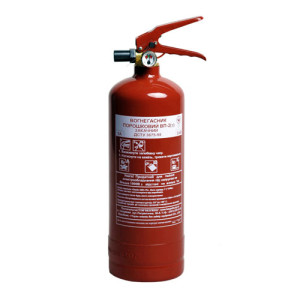 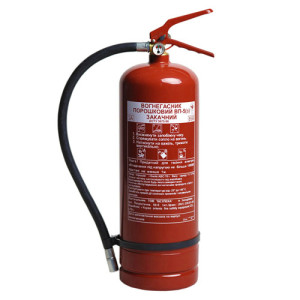 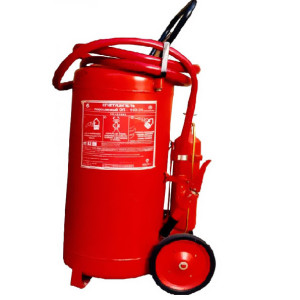 ВП-2
Технічні характеристики: маса заряду — 2 кг., Вогнегасний порошок закачаний інертним газом (осушене повітря, азот, вуглекислий газ) під тиском 16 атм. Довжина викиду — не менше 2 м. Вогнегасна здатність — 0,7А; 21В. Габарити – 120х150х330 мм. Маса з зарядом — не більше 3 кг.ВП-5
Технічні характеристики: маса заряду — 5 кг., Вогнегасний порошок закачаний інертним газом (осушене повітря, азот, вуглекислий газ) під тиском 16 атм. Довжина викиду — 3 м. Вогнегасна здатність — 2А; 89В, (2.80). Тривалість приведення в дію — 5 с. Габарити – 130х150х420 мм. Маса з зарядом — 8 кг.ВП-6
Технічні характеристики: маса заряду — 6 кг., Вогнегасний порошок закачаний інертним газом (осушене повітря, азот, вуглекислий газ) під тиском 16 атм. Довжина викиду — 3 м. Вогнегасна здатність — 3А; 89В. Тривалість приведення в дію — 5 с. Габарити – 150х195х515 мм. Маса з зарядом — 8 кг.ВП-9
Технічні характеристики: маса заряду — 9 кг., Вогнегасний порошок закачаний інертним газом (осушене повітря, азот, вуглекислий газ) під тиском 16 атм. Довжина викиду – 4,5 м. Вогнегасна здатність — 4А 144В. Тривалість приведення в дію — 10 с. Габарити – 628х350х355 мм. Маса з зарядом — 15 кг.ВП-45
Технічні характеристики: маса заряду — 45 кг., Вогнегасний порошок закачаний інертним газом (осушене повітря, азот, вуглекислий газ) під тиском 16 атм. Довжина викиду – 9 м. Вогнегасна здатність — 10А, 233В. Тривалість приведення в дію — 25 с. Габарити – 630х1170х800 мм. Маса з зарядом — 62 кг.ВП-90
Технічні характеристики: маса заряду — 90 кг., Вогнегасний порошок закачаний інертним газом (осушене повітря, азот, вуглекислий газ) під тиском 13 атм. Довжина викиду – 6 м. Вогнегасна здатність — 10A; 233 В-2, (8,64). Тривалість приведення в дію — 50 с. Габарити – 420х445х1040 мм. Маса з зарядом — 167 кг.Вуглекислотні вогнегасники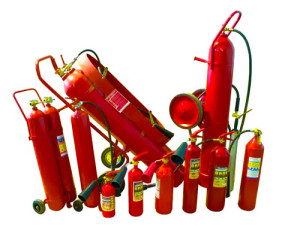 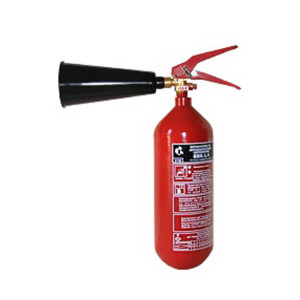 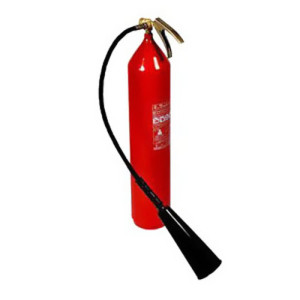 Вогнегасники вуглекислотні ручні ВВК-1,4, ВВК-2, ВВК-3,5, ВВК-5 и пересувні ВВК-18, ВВК-28, ВВК-56 призначені для гасіння загорянь різних горючих речовин, горіння яких не може відбуватися без доступу повітря, на промислових підприємствах, на транспортних засобах (залізничному, міському, морському транспорті), в електроустановках, що знаходяться під напругою до 1000 В, в музеях, архівах, офісних приміщеннях за наявності оргтехніки, а так само в житловому секторі. Вуглекислотні вогнегасники також призначені для гасіння рідких і газоподібних речовин (клас В, С). Перевагою вуглекислотних вогнегасників є відсутність слідів гасіння пожежі тому що вуглекислота після використання не залишає слідів і бруду. Вогнегасники повинні експлуатуватися в умовах помірного клімату У, категорії 2, тип атмосфери II, за ГОСТ 15150 в діапазоні температур від мінус 40 до плюс 50°С. Не допускається попадання прямих сонячних променів.Термін служби вогнегасника — 10 років. Технічний огляд проводиться один раз на рік. Технічне обслуговування один раз на п’ять років. У нього входить: 1. Гідравлічне випробування, знежирення і фарбування корпусу вогнегасника; 2. Перевірка запірно-пускового пристрою; 3. Заміна вогнегасної речовини.ВВК-1,4
Технічні характеристики: маса вогнегасної речовини — 1,4 кг. Робочий тиск усередині корпусу — 15 МПа; габаритні розміри: 350х455х125мм.ВВК-2
Маса вогнегасної речовини — 2 кг; робочий тиск усередині корпусу — 15 МПа; вихід заряду — 8 сек; довжина струменя — 3 м.; вогнегасна здатність — 34B (1,10); габарити – 600х300х150 мм; маса з зарядом — 13,5 кг.ВВК-3,5
маса вогнегасної речовини – 3,5 кг; робочий тиск усередині корпусу — 15 МПа; вихід заряду — 8 сек; довжина струменя — 3 м.; вогнегасна здатність — 55B (1,75); габарити – 790х220х220 мм; маса з зарядом — 18 кг.ВВК-5
маса вогнегасної речовини – 5 кг; робочий тиск усередині корпуса — 15 МПа; вихід заряду — 8 сек; довжина струменя — 3 м.; вогнегасна здатність — 55B (1,75); габарити – 400х580х220 мм; маса з зарядом — 24 кг.ВВК-18
маса вогнегасної речовини – 18 кг; робочий тиск усередині корпусу — 15 МПа; вихід заряду — 20 сек; довжина струменя – 4 м.; вогнегасна здатність — 77B (2,2); габарити – 1100х400х550 мм; масса с зарядом — 85 кг.ВВК-28
Найменування вогнегасника ВВК–28; маса вогнегасної речовини – 28 кг; робочий тиск усередині корпусу — 15 МПа; вихід заряду — 20 сек; довжина струменя – 6 м.; вогнегасна здатність — 89B (2,80); габарити – 1550х700 мм; маса з зарядом — 120 кг.ВВК-56
кількість балонів об’ємом 40 л. – 2 шт.; загальна маса вогнегасної речовини – 56 кг; робочий тиск усередині корпусу — 15 МПа; довжина шланга з розтрубом, м, 2х10, вихід заряду — 20 сек; довжина струменя – 6 м.; вогнегасна здатність — 144B (4,52); габарити – 1675х780х650 мм; маса з зарядом — 270 кг.